ЧЕРКАСЬКА ОБЛАСНА РАДАР І Ш Е Н Н Я18.08.2023                                                                              № 20-3/VIIIПро списання майна Відповідно до пункту 20 частини першої статті 43 Закону України 
"Про місцеве самоврядування в Україні", рішень обласної ради від 26.11.2021 № 9-16/VIII "Про Перелік суб’єктів господарювання та об’єктів спільної власності територіальних громад сіл, селищ, міст Черкаської області", 
від 16.12.2016 № 10-21/VIІ "Про затвердження Порядку списання об’єктів спільної власності територіальних громад сіл, селищ, міст Черкаської області" (із змінами), враховуючи листи комунального некомерційного підприємства "Черкаська обласна лікарня Черкаської обласної ради" від 17.05.2023 
№ 01-26/1073, від 08.06.2023 № 01-26/1257, комунального некомерційного підприємства "Черкаський обласний клінічний госпіталь ветеранів війни Черкаської обласної ради" від 10.05.2023 № 191/01-17, від 18.07.2023 
№ 293/01-17, від 31.07.2023 № 316/01-17, від 10.08.2023 № 330/01-17, комунального некомерційного підприємства "Черкаський обласний кардіологічний центр Черкаської обласної ради" від 30.06.2023 № 274/01-08, 
від 21.07.2023 № 16-25/31, комунального некомерційного підприємства "Клінічний центр онкології, гематології, трансплантології та паліативної допомоги Черкаської обласної ради" від 20.07.2023 № 1358/01-09, комунального закладу "Черкаський обласний центр роботи з обдарованими дітьми Черкаської обласної ради" від 06.07.2023 № 90/01-24, 
обласна рада   в и р і ш и л а:1. Дати дозвіл на списання:1) комунальному некомерційному підприємству "Черкаська обласна лікарня Черкаської обласної ради":аналізатора біохімічного автоматичного BioChem FC-360, 2010 року введення в експлуатацію, інвентарний номер 10451407, заводський номер 100207, первісною вартістю 353200,00 грн (триста п’ятдесят три тисячі двісті гривень 00 копійок), залишковою вартістю 0 гривень;комплексу рентгенівського діагностичного КРД-3 Емансіс, 2011 року випуску, інвентарний номер 10471548, заводський номер 223-Р/2011, первісною вартістю 741510,00 грн (сімсот сорок одна тисяча п’ятсот десять гривень 
00 копійок), залишковою вартістю 0 гривень;рентгенівського діагностичного комплексу з цифровою обробкою зображення «Baccara 90/20», 2005 року випуску, інвентарний номер 10477935, заводський номер Е0580165, первісною вартістю 1445094,00 грн (один мільйон чотириста сорок п’ять тисяч дев’яносто чотири гривні 00 копійок), залишковою вартістю 0 гривень.2) комунальному некомерційному підприємству "Черкаський обласний клінічний госпіталь ветеранів війни Черкаської обласної ради":рентгенодіагностичного апарата «Хіралюкс-2», 1998 року випуску, інвентарний номер 10470336, заводський номер D732, первісною вартістю 707141 грн (сімсот сім тисяч сто сорок одна гривня 00 копійок), залишковою вартістю 0 гривень;апарата локальної мікрохвильової гіпертермії простати АЛМГП-01, 
2007 року випуску, інвентарний номер 10470591, заводський номер 00035, первісною вартістю 350000,00 грн (триста п’ятдесят тисяч гривень 00 копійок), залишковою вартістю 0 гривень;холтерівської системи ЕКГ «ЕС ЗН/АВР», 2009 року випуску, інвентарний номер 10470621, заводський номер 05010297, первісною вартістю 68750,00 грн (шістдесят вісім тисяч сімсот п’ятдесят гривень 00 копійок), залишковою вартістю 0 гривень;фіброгастроскопу OLIMPUS GIF-E, 1999 року випуску, інвентарний номер 10470230, заводський номер 2815370, первісною вартістю 105492,00 грн 
(сто п’ять тисяч чотириста дев’яносто дві гривні 00 копійок), залишковою вартістю 0 гривень;мікроконвексного датчика до апарата SIGMA, 2004 року випуску, інвентарний номер 10470464, заводський номер 01247V1048, первісною вартістю 51255,00 грн (п’ятдесят одна тисяча двісті п’ятдесят п’ять гривень 
00 копійок), залишковою вартістю 0 гривень.3) комунальному некомерційному підприємству "Черкаський обласний кардіологічний центр Черкаської обласної ради":ангіографічної системи Infinix CC-i, 2007 року випуску, інвентарний номер 10477792, заводський номер 99А0797029, первісною вартістю 5965000,00 грн (п’ять мільйонів дев’ятсот шістдесят п’ять тисяч гривень 00 копійок), залишковою вартістю 0 гривень;апарата штучної вентиляції легень, 2003 року випуску, інвентарний номер 10477738, заводський номер 5254, первісною вартістю 179225,00 грн 
(сто сімдесят дев’ять тисяч двісті двадцять п’ять гривень 00 копійок), залишковою вартістю 0 гривень;апарата штучного кровообігу «Штекерт» в комплекті з водяним конектором, детектором повітря, датчиком температури в кількості 3 штуки, датчиком рівня крові, датчиком тиску в кількості 2 штуки, 1992 року випуску, інвентарний номер 10477750, заводський номер 41H936, первісною вартістю 120000,00 грн (сто двадцять тисяч гривень 00 копійок), залишковою вартістю 
0 гривень.4) комунальному некомерційному підприємству "Клінічний центр онкології, гематології та паліативної допомоги Черкаської обласної ради":системи приготування води діалізної якості, 2008 року випуску, інвентарний номер 1047059, заводський номер 844S0824, первісною вартістю 145000,00 грн (сто сорок п’ять тисяч гривень 00 копійок), залишковою вартістю 0 гривень;апарата штучної вентиляції легенів Carina System, 2010 року випуску, інвентарний номер 10471860, заводський номер SSBA-0117, первісною вартістю 224214,00 грн (двісті двадцять чотири тисячі двісті чотирнадцять гривень 00 копійок), залишковою вартістю 0 грн;апарата штучної вентиляції легенів Neftis ICU, 2009 року введення 
в експлуатацію, інвентарний номер 10471838, заводський номер 00744, первісною вартістю 194000,00 грн (сто дев’яносто чотири тисячі гривень 
00 копійок), залишковою вартістю 0 грн;апарата штучної вентиляції легенів Avea, 2010 року випуску, інвентарний номер 10471893, заводський номер 16950, первісною вартістю 363800,00 грн (триста шістдесят три тисячі вісімсот гривень 00 копійок), залишковою вартістю 0 грн;стола загально-хірургічного ОК-1, 2008 року випуску, інвентарний номер 10471788, заводський номер 74071521, первісною вартістю 99690,00 грн (дев’яносто дев’ять тисяч шістсот дев’яносто гривень 00 копійок), залишковою вартістю 0 гривень;бронхофіброскопу BF-TE2 з джерелом світла ендоскопічним CLH-2, 2008 року випуску, інвентарний номер 10471835, заводський номер 1501048, первісною вартістю 85000,00 грн (вісімдесят п’ять тисяч гривень 00 копійок), залишковою вартістю 0 гривень.5) комунальному закладу "Черкаський обласний центр роботи 
з обдарованими дітьми Черкаської обласної ради" вантажного моторолера 
ТМЗ 5.403-01К з відкритим кузовом, 1988 року випуску, інвентарний номер 10154001, двигун 2364848, рама А 65522, первісною вартістю 931,00 грн (дев’ятсот тридцять одна гривня 00 копійок), залишковою вартістю 
0 гривень.2. Контроль за виконанням рішення покласти на постійну комісію обласної ради з питань комунальної власності, підприємництва та регуляторної політики.Голова 	                      А. ПІДГОРНИЙ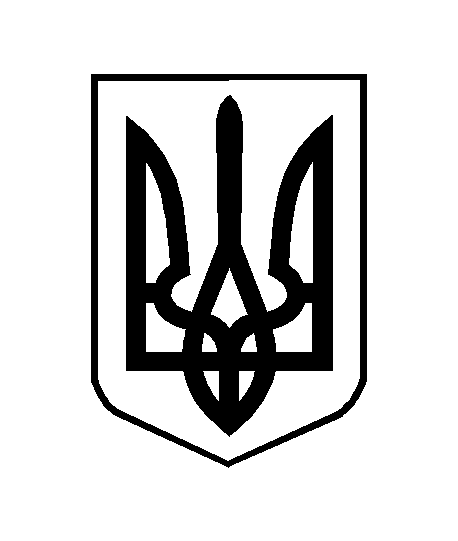 